Endocrine SystemIntroduction1. Made up of glands that produce and secrete hormones(chemical messengers)
2. Regulation of growth, metabolism, sexual development
3. Responses to stress and injury
4. Internal balance of body systems (homeostasis)BIG IDEA Major Glands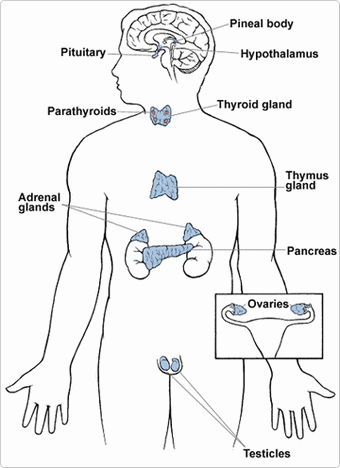 1. Hypothalamus                                                                                             
2. Pituitary                                                                                           
3. Thyroid
4. Parathyroid
5. Adrenals
6. Pineal Body7. Reproductive organs (ovaries and testes
8. PancreasUsing the notes at the following link, please complete the Endocrine Systems Concept Map by labelling the gland and the hormones it secretes.  http://www.biologycorner.com/anatomy/endocrine/notes_endocrine_system.htmlDigestive SystemPlease use the link below to write a quick description of the digestive system and how food is digested.  http://kitses.com/animation/swfs/digestion.swf